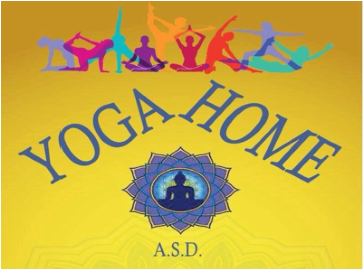 Regolamento Yoga Home Asd  È obbligatoria l’iscrizione all’Associazione Sportiva Dilettantistica Yoga Home e all’Ente di Promozione Sportiva (EPS) a cui è affiliata l’ASD, valida dal 1 Settembre al 31 Agosto dell'anno successivo. La quota di iscrizione è di euro 30. La suddetta quota dà diritto a diventare soci, partecipare ai corsi, ai seminari e agli eventi che si tengono in associazione. La quota comprende il tesseramento all’CSEN.   Tutte le attività dell’associazione sono rivolte ai soci Yoga Home ASD ed ai tesserati CSEN.   È obbligatorio il certificato medico di idoneità all'attività sportiva non agonistica, come richiesto dal CONI, da presentare prima dell’inizio delle attività.  Per rispetto all’insegnante e agli altri allievi, si chiede di essere puntuali alle lezioni e di avvisare in caso di ritardo e di assenza.  È consigliabile mantenere il silenzio nella sala di pratica per permettere maggior interiorizzazione e un tono di voce contenuto negli spazi comuni.   È richiesto di spegnere il cellulare all'interno della sala di pratica.   È richiesto avere un tappetino personale e un telo personale da appoggiare sui materiali comuni, cuscini.   E’ possibile recuperare al massimo 1 lezione all’interno del trimestre concordando la modalità con il Direttivo. Per assenze prolungate, dovute a gravi motivi di salute o familiari, il Direttivo valuterà la sospensione della quota del corso previa richiesta dell’interessato. La sospensione partirà dal momento della comunicazione e non potrà protrarsi per più di cinque settimane.I pagamenti dei corsi devono essere effettuati al massimo entro la seconda lezione del periodo di riferimento.   Qualora l’iscrizione avvenisse a corso iniziato, verrà scalato il costo delle lezioni precedenti non usufruite.   La partecipazione ai seminari deve essere confermata almeno una settimana prima del seminario, effettuando il pagamento.   I corsi verranno attivati con un minimo di tre allievi, salvo valutazione del Consiglio Direttivo. Per qualsiasi richiesta personale, occorre rivolgersi al Direttivo La direzione non si assume nessuna responsabilità in caso di furto, smarrimento o danneggiamento all’interno e all’esterno dei locali dell’Associazione.  Il /la sottoscritto/a dichiara di avere preso visione, di aver ricevuto copia e di accettare il regolamento interno qui allegato dell'Associazione Sportiva Dilettantistica Yoga Home.   Data..........................                             Firma......................................  Regolamento Yoga Home Asd 2023-2024  	2  